Foamglas veröffentlicht Whitepaper zu Retentionsdächern mit Schaumglas-DämmungZu intelligenten Dachaufbauten mit Gründächern und Wasserspeicher hat die Deutsche Foamglas GmbH jetzt ein umfangreiches Whitepaper veröffentlicht. Das digitale Papier erklärt, wie mit Regenwassermanagement und gedämmten Dachaufbauten – wie dem Kompaktdachsystem von Foamglas – dem Klimawandel entgegengetreten werden kann und fasst Expertenwissen, Fakten und Empfehlungen zusammen.Auch in Deutschland rückt die Debatte über den Klimawandel und Maßnahmen, diesem entgegenzutreten, immer mehr in den Fokus der Öffentlichkeit. Um Schäden durch Wetterextreme zu reduzieren, muss auch die Bauindustrie ein Bewusstsein für nachhaltige Planungsansätze entwickeln. Besonders die Nutzung von Flachdächern nimmt vor diesem Hintergrund eine wichtige Rolle ein. Doch wie müssen Dachflächen konzipiert werden, um im Sinne der Nachhaltigkeit Energie- und Materialverluste sowie einen hohen Wartungsaufwand zu vermeiden? Die Frage beantwortet nun das neue Whitepaper der Deutschen Foamglas GmbH. Das Dokument bündelt alle wichtigen Informationen zu gedämmten Flachdächern mit Regenwasser-Retention und fasst zusammen, wie Foamglas als Bestandteil eines Dachaufbaus mit begrüntem Wasserspeicher dazu beiträgt, nachhaltige Gebäude zu erstellen. Von der Definition eines „Retentionsdaches“, seinen Vorteilen sowie einem beispielhaften Schichtaufbau mit Schaumglasdämmung bis hin zu den relevanten Normen und Richtlinien stellt das Whitepaper das Thema ganzheitlich und verständlich dar. Unterstützt wird der textliche Teil durch zahlreiche Fotos, Grafiken und Illustrationen. Letztere veranschaulichen den technischen Aufbau der unterschiedlich komplexen Retentionsdach-Systeme. Eine Reihe von Praxisbeispielen rundet das Whitepaper inhaltlich ab. „Mit dem Whitepaper geben wir einen Überblick über die Grundlagen und Vorteile intelligenter Dachaufbauten mit Gründächern und Wasserspeicher – die uns als Dämmstoffhersteller besonders durch ihr hohe Wirtschaftlichkeit und klimafreundliche Gefahrenreduzierung überzeugen“, erklärt Dirk Vogt, Prokurist und Marketingleiter DACH Building Business der Deutschen Foamglas GmbH. „Zugleich möchten wir unsere Erfahrungen bei der Planung und Erstellung von Grün- und Retentionsdächern gerne teilen und einer breiten Öffentlichkeit zugänglich machen.“ca. 2.300 ZeichenBildunterschriften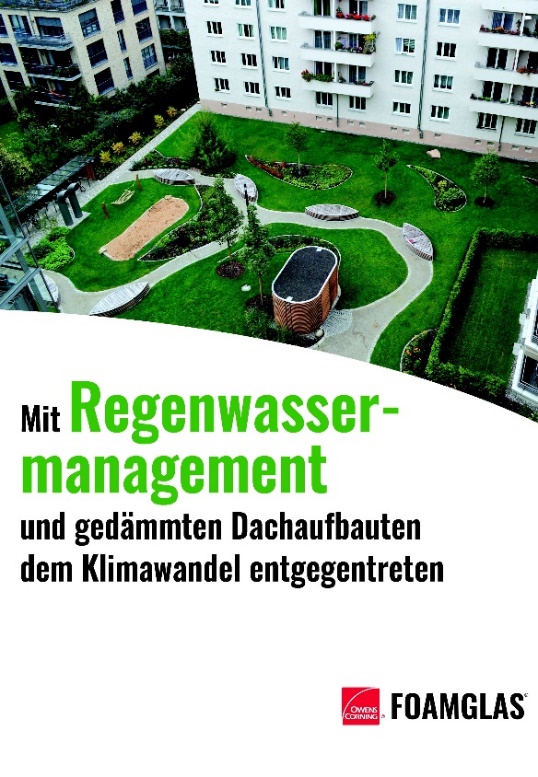 [22-08 Whitepaper]Ein umfangreiches Whitepaper zu intelligenten Dachaufbauten mit Gründächern und Wasserspeicher hat jetzt die Deutsche Foamglas GmbH veröffentlicht.Foto: FOAMGLAS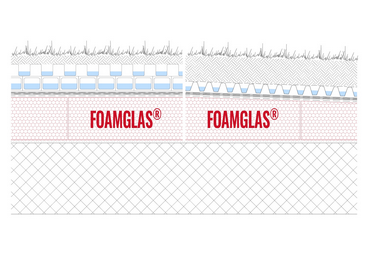 [22-08 Retentionsdach]Gründächer mit integriertem Wasserspeicher leisten bei heutigen klimatechnischen Problemen einen wichtigen architektonischen Beitrag.Foto: FOAMGLASRückfragen beantwortet gern: Deutsche FOAMGLAS® GmbHDirk VogtTel. + 49 (0) 2103 24957-22dirk.vogt@owenscorning.com www.foamglas.de Über Owens Corning:Owens Corning ist ein weltweit führender Anbieter für Bau- und Konstruktionsmaterialien, der sich für den Aufbau einer nachhaltigen Zukunft durch Materialinnovationen einsetzt. Unsere drei integrierten Geschäftsbereiche - Verbundwerkstoffe, Dämmstoffe und Bedachungen - bieten langlebige, nachhaltige und energieeffiziente Lösungen, die unsere einzigartige Materialwissenschaft, Fertigung und Marktkenntnis nutzen, um unseren Kunden zu Erfolg und Wachstum zu verhelfen. Wir sind ein globales Unternehmen mit rund 20.000 Mitarbeitern in 31 Ländern, das sich dafür einsetzt, Werte für unsere Kunden und Aktionäre zu schaffen und in der Gemeinschaft, in der wir arbeiten und leben, etwas zu bewirken. Das 1938 gegründete Unternehmen Owens Corning mit Sitz in Toledo, Ohio, USA, erzielte im Jahr 2022 einen Umsatz von 9,8 Milliarden US-Dollar. Weitere Informationen finden Sie unter www.owenscorning.com.